2020 2021 – Test Produit Scalaire – Première – Spécialité MathématiquesExercice 1 (4 points)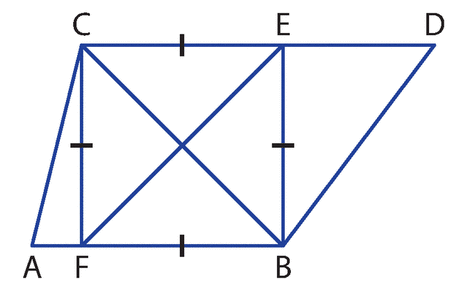 On considère un carré CEBF tel que CE = 3. 
On a, de plus, ED = 3 et AF = 1. Calculez les produits scalaires suivants : 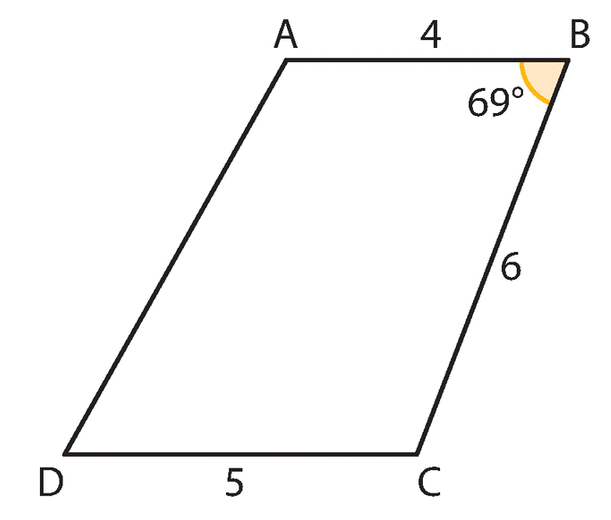  = 						 Exercice 2 (2 points)On donne la figure ci-contre. Calculez le produit scalaire suivant en donnant le résultat arrondi à 0,01 prèsExercice 3 (2 points)Dans un repère orthonormé, on donne  Calculez le produit scalaire suivant : Le triangle ABC est-il rectangle en B ?Exercice 4 (2 points)Soit les vecteurs  et  orthogonaux et tels que  et Exprimez en fonction de  et  les produits scalaires suivants : \2020 2021 – Test Produit Scalaire – Première – Spécialité Mathématiques - CorrectionExercice 1 (4 points)On considère un carré CEBF tel que CE = 3. 
On a, de plus, ED = 3 et AF = 1. Calculez les produits scalaires suivants :  =  (En projetant  sur )  (En projetant  sur )					Exercice 2 (2 points)On donne la figure ci-contre. Calculez le produit scalaire suivant en donnant le résultat arrondi à 0,01 prèsExercice 3 (2 points)Dans un repère orthonormé, on donne  Calculez le produit scalaire suivant : Le triangle ABC est-il rectangle en B ?Donc ABC n’est pas un triangle rectangle en B.Exercice 4 (2 points)Soit les vecteurs  et  orthogonaux et tels que  et Exprimez en fonction de  et  les produits scalaires suivants : Calculer un produit scalaire en utilisant une projection orthogonale Calculer un produit scalaire à l’aide de la formule du cosinusCalculer un produit scalaire dans un repère orthonorméUtiliser les propriétés du produit scalaire